Rzeczpospolita Polska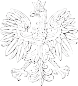 Zgłoszenie pobytu czasowego / Temporary residence registrafion formInstrukcja wypełniania w 3 krokach / Instrucfion for complefion in 3 steps1.Pola wyboru zaznaczaj / Mark selecfion boxes with	lub / or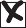 Wypełniaj kolorem czarnym lub niebieskim / Complete in black or blueDane osoby, której dotyczy zgłoszenie / Details of the person to whom the applicafion relatesNazwiskoSurnameImiq (imiona)Name (names)Numer PESEL (o ile został nadany) PESEL number (if it was issued)Kraj urodzeniaCountry of birthData urodzeniaDate of birthMiejsce urodzeniaPlace of birthKraj miejsca zamieszkaniaCountry of the place of residenceWypełnij, jesli nie masz numeru PESEL : / Complete, if you do not have a PESEL number :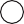 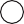 –	–i dd-mm-rrrr / dd-mm-yyyyWypełnij, jesli nie masz miejssa pobytu stałego n Polsse : / Complete, if you have no plase of permanent residense in Poland :Dane kontaktowe osoby, której dotyczy zgłoszenie / Contact details of the person to whom the application relates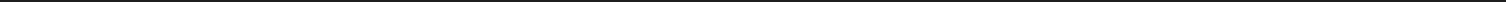 Numer telefonu komórkowegoMobile phone number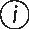 Adres poczty elektronicznejEmail addressNumer nie jest obowiązkowy, ale ułatwi kontakt w sprawie meldunkowej. / Providing the number is optional, but it will facilitate contacting you in matters regarding residence registraction.the email address is optional, but it will facilitate contacting you in matters regarding residence registraction.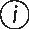 Zgłoszenie pobytu czasowego / Temporary residence registrafion form	stronaDane do zameldowania na pobyt czasowy / Details of the temporary residenceAdres nowego miejsca pobytu czasowego / Address of the new place of temporary residenceUlicaStreetNumer domuHouse numberKod pocztowy	–Postal codeMiejscowość  - dzielnicaCity - City districtGminaCommuneWojewództwoVoivodeshipNumer lokaluFlat numberDeklarowany okres pobytu / Declared period of residenceOd	–	–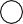 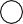 Fromi dd-mm-rrrr / dd-mm-yyyydo	–	–toi dd-mm-rrrr / dd-mm-yyyy   Automatysznie zostaniesz nymeldonany z dotyshszasonego miejssa pobytu czasowego / Your previous temporary residense nill be automatisally deleted.Wymeldowanie z miejsca pobytu stałego/ Change of permanent residence	Zaznacz, jesli shsesz sig nymeldonac z miejsca pobytu stałego / Check, if you nish to delete your registered permanent residense.Zgłoszenie pobytu czasowego / Temporary residence registrafion form	stronaThank	you	for	using	www.freepdfconvert.com	service!Only two pages are converted. Please Sign Up to convert all pages. https://www.freepdfconvert.com/membership